                                           STYRELSEN SPF ORUSTVETERANERNA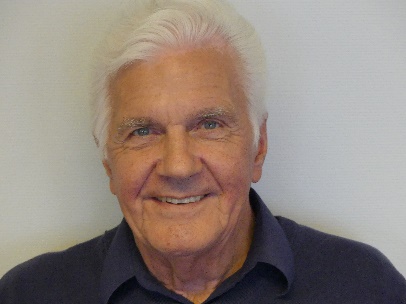 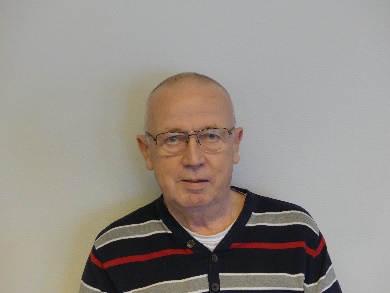 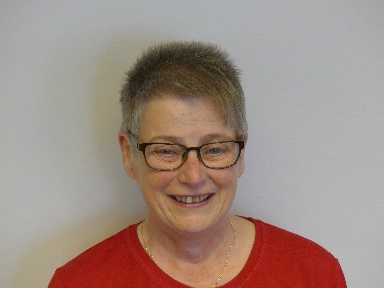 Lars-Åke Gustavsson                           Gösta Andersson                         Britty Abrahamsson             ordf                                                    sekr                                             kassör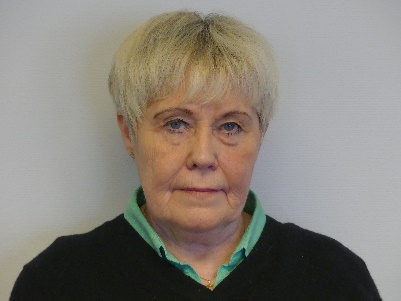 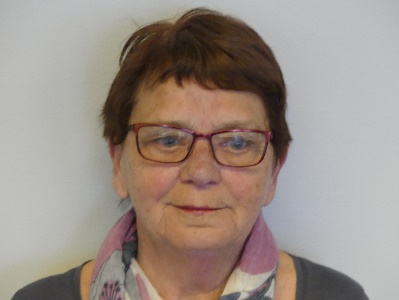 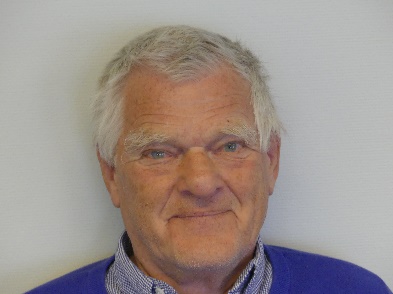 Eva Wenäll ledamot                    Lisbeth Henriksson ledamot        Kent Thorell ledamot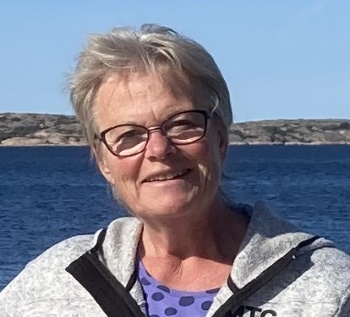 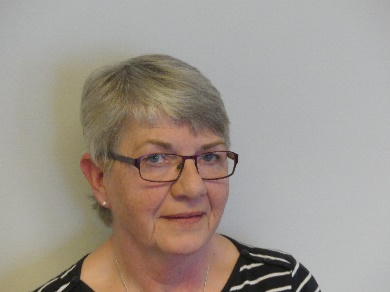 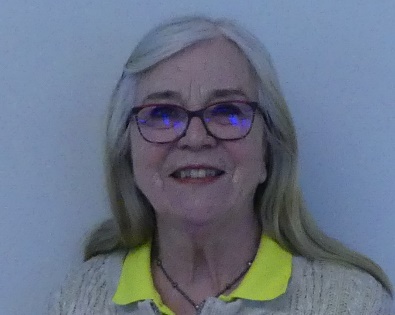 Eva-Lotta Westergren      ledamot                              A-C Mårtensson ledamot        Margaretha Svensson ledamot